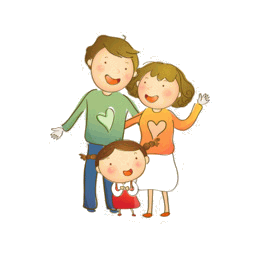 PAZARTESİ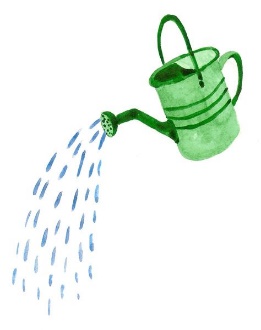 SALIÇARŞAMBAPERŞEMBECUMA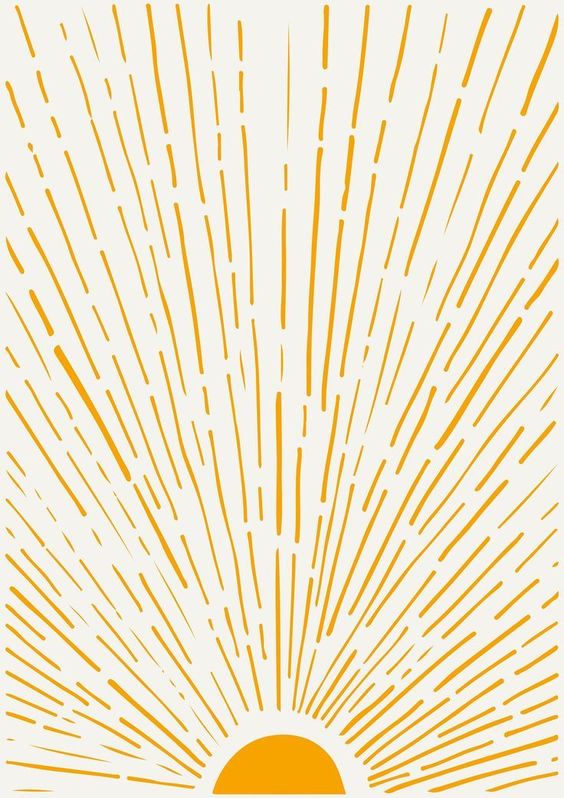 CUMARTESİPAZAR